洪水・土砂災害時の避難確保計画（兼　非常災害対策計画）【施設名】【施設の所在地】令和　年　月　日　作成目　次1　計画の目的　・・・・・・・・・・・・・・・・・・・・・・・・・　 12　計画の報告　・・・・・・・・・・・・・・・・・・・・・・・・・　 13　計画の適用範囲　・・・・・・・・・・・・・・・・・・・・・・・　 14　施設の立地条件　・・・・・・・・・・・・・・・・・・・・・・・　 25　防災体制　・・・・・・・・・・・・・・・・・・・・・・・・・・　 36　情報収集・伝達　・・・・・・・・・・・・・・・・・・・・・・・　 57　避難誘導　・・・・・・・・・・・・・・・・・・・・・・・・・・　 68　避難の確保を図るための施設の整備　・・・・・・・・・・・・・・　 89　防災教育及び訓練の実施　・・・・・・・・・・・・・・・・・・・　 910 防災教育及び訓練の実施計画・・・・・・・・・・・・・・・・・・　 911 緊急連絡網・・・・・・・・・・・・・・・・・・・・・・・・・・　1012 外部機関等への緊急連絡先・・・・・・・・・・・・・・・・・・・　1113 防災体制一覧表・・・・・・・・・・・・・・・・・・・・・・・・　111　計画の目的　この計画は、水防法及び土砂災害防止法に基づき作成するものであり、本施設の職員及び利用者の洪水・土砂災害時の円滑かつ迅速な避難による安全の確保を図ることを目的とする。　また、作成した避難確保計画に基づいて、安全な避難行動を確実に行うことができるよう防災教育や訓練を行い、施設の職員や利用者に対して、洪水・土砂災害に関する知識を深めるとともに、訓練等を通して課題を抽出し、必要に応じてこの計画を見直していくものとする。2　計画の報告　計画を作成し、又は必要に応じて見直し若しくは修正したときは、水防法及び土砂災害防止法に基づき、遅滞なく、釜石市長に報告する。3　計画の適用範囲　この計画は、本施設に勤務又は利用する全ての者に適用する。【施設の状況】4　施設の立地条件※釜石市ウェブ版ハザードマップ等で確認。5　防災体制（1）体制確立判断時期と施設の体制　防災体制確立の判断時期と活動内容は、以下のとおりとする。（2）施設利用時の休業（休校・休園）の判断　　　　　　が確立された場合は、休業（休校・休園）とし、速やかに保護者に引き取り対応依頼の連絡をする。　　休業（休校・休園）判断後に避難を要する場合は、避難行動が完了した後の避難場所において、周囲の安全が確保されたことを確認したうえで、保護者へ利用者を引き渡すものとする。なお、避難行動中における保護者への引き渡し対応は、他の利用者の安全を考慮し、厳禁とする。（3）事前の休業（休校・休園）の判断　　大型台風の襲来が予想される場合、又は　　　　の時点で市内に以下のいずれかが発表されている場合は、休業（休校・休園）とする。○○○○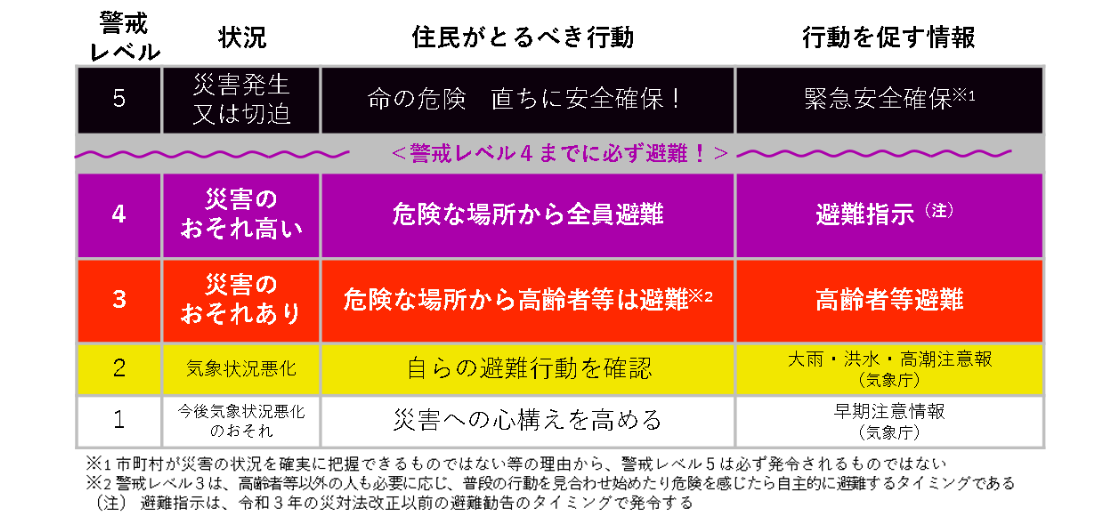 6　情報収集・伝達（1）情報収集手段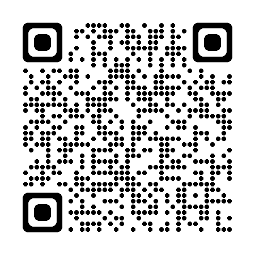 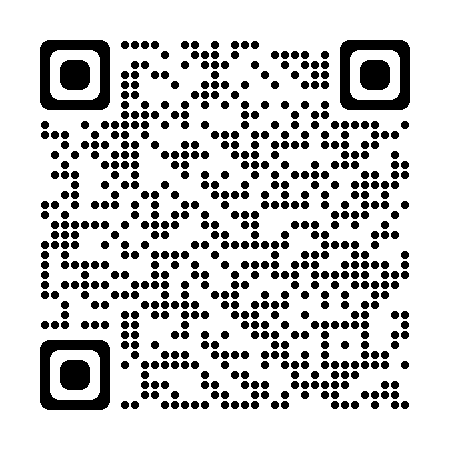 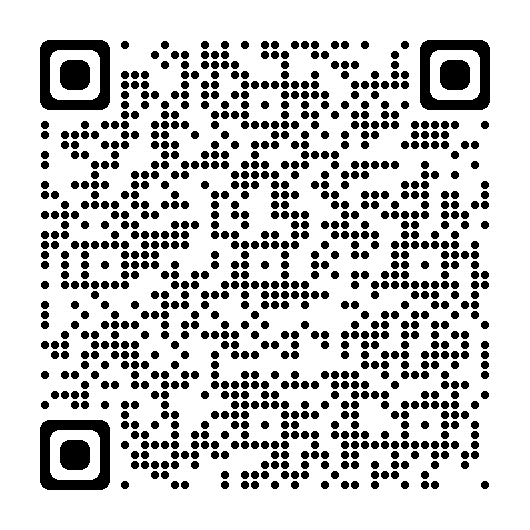 （2）情報伝達　　「施設内緊急連絡網」に基づき、口頭又は館内放送等にて気象情報・防災体制情報を施設内職員間で共有する。7　避難誘導　避難誘導については、次のとおり行う。（1）避難場所　避難場所（利用者の引き取り場所）並びに避難場所までの移動距離及び移動手段は、下表のとおりとする。（2）避難場所へ避難できない場合　立退き避難を原則とするが、悪天候の中の避難や夜間の避難は危険をともなうことから、施設における想定浸水深が浅く、建物が堅牢で家屋倒壊のおそれがない場合、下表の場所へ移動し、屋内安全確保を図るものとする。その場合は、備蓄物資を用意する。なお、施設が安全確保に適さない場合には、近隣の高い建物の上階に避難する。（3）避難経路図8　避難の確保を図るための施設の整備　情報収集・伝達及び避難誘導の際に使用する資器材等については、下表「避難確保資器材等一覧」に示すとおりである。これらの資器材等については、日頃からその維持管理に努めるものとする。避難確保資器材一覧9　防災教育及び訓練の実施・毎年4月に新規採用の従業員を対象に研修を実施する。・毎年＿月に全従業員を対象として、情報収集・伝達及び避難誘導に関す　る訓練を実施する。・訓練実施後は、避難訓練実施報告書を釜石市長に提出する。・その他、年間の教育及び訓練計画を毎年4月に作成する。10　防災教育及び訓練の実施計画11　非常時緊急連絡網12　外部機関等への緊急連絡先13　防災体制一覧表建　物構　造□木造□非木造□木造□非木造階　数階建て階建て人　数昼間・夜間昼間・夜間昼間・夜間休日休日休日人　数利用者利用者施設職員利用者利用者施設職員人　数昼間名昼間名昼間名休日名休日名休日名人　数夜間名夜間名夜間名休日名休日名休日名洪　水土砂災害区　域□洪水浸水想定区域内□土砂災害警戒区域内想定される被害浸水深が、□50cm未満□50cm～3m未満□3m～5m未満□5m～10m未満□10m～20m未満□20m以上□急傾斜地の崩壊□土石流早期立退避難区域□河岸侵食によって家屋倒壊等の危険がある区域□氾濫流によって家屋倒壊等の危険がある区域収集する情報収集方法気象情報気象庁ホームページテレビ（データ放送）ラジオ気象アプリ時間雨量・累積雨量・河川水位岩手県河川情報システム大雨・洪水・土砂災害の危険度分布気象庁ホームページ（キキクル）岩手県土砂災害警戒情報システム避難情報（高齢者等避難・避難指示・緊急安全確保）釜石市防災行政無線釜石市ホームページテレビ（データ放送）ラジオメール（いわてモバイルメール・緊急速報メール）防災アプリ災害危険箇所釜石市ウェブ版ハザードマップいわてデジタルマップ名　称移動距離所要時間移動手段避難場所ｍ約　分□徒歩□車両（   台）避難の方法屋内安全確保建物の　　　　　　　　　に避難する。備　蓄　品備　蓄　品情報収集・伝達□テレビ　□ラジオ　□タブレット　□ファックス□携帯電話  □パソコン　□防災行政無線戸別受信機　□モバイルバッテリー　□懐中電灯　□電池  避難誘導□名簿（従業員、施設利用者）　□案内旗　□タブレット　□携帯電話　□懐中電灯　□携帯用拡声器　□電池式照明器具　□電池　□モバイルバッテリー　□モバイルWi-Fi　□ライフジャケット　□ヘルメット　□蛍光塗料　施設内の一時避難□飲料水(1人あたり　ℓ)　□食料(1人あたり　食分)□寝具　□防寒具　□ポータブル電源　□発電機　衛生用品□おむつ・おしりふき　□タオル　□マスク□ウェットティッシュ　□ゴミ袋医薬品□常備薬　□消毒液　□包帯　□絆創膏そのほか□おんぶひも　□おやつ　□（　　　　　　　　　　　　　　　　　　　　　　）浸水を防ぐための対策□土嚢　　□止水板□そのほか（　　　　　　　　　　　　　）連絡先担当部署担当者氏名電話番号連絡可能時間備考釜石市消防署警察署避難誘導の支援者医療機関施設管理者（　　　　　　　　）代行者（　　　　　　　　）情報収集要員担当者役　割情報収集要員班長（　　　　　　　）○状況の把握、情報内容の記録○館内放送等による避難の呼び掛け○気象情報、土砂災害警戒情報等の収集○関係者及び関係機関との連絡情報収集要員班員（　　　　　）名○状況の把握、情報内容の記録○館内放送等による避難の呼び掛け○気象情報、土砂災害警戒情報等の収集○関係者及び関係機関との連絡情報収集要員　　・　　・　　・　　・○状況の把握、情報内容の記録○館内放送等による避難の呼び掛け○気象情報、土砂災害警戒情報等の収集○関係者及び関係機関との連絡避難誘導要員担当者役　割避難誘導要員班長（　　　　　　　）○避難誘導の実施○未避難者、要救助者の確認避難誘導要員班員（　　　　　）名○避難誘導の実施○未避難者、要救助者の確認避難誘導要員　　・　　・　　・　　・○避難誘導の実施○未避難者、要救助者の確認